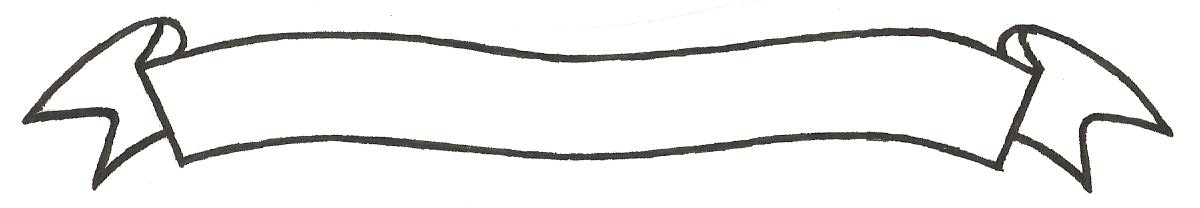 MERU UNIVERSITY OF SCIENCE AND TECHNOLOGYP.O. Box 972-60200 – Meru-Kenya.Tel: 020-2069349, 061-2309217. 064-30320 Cell phone: +254 712524293, +254 789151411Fax: 064-30321Website: www.must.ac.ke  Email: info@must.ac.keUniversity Examinations 2015/2016 SECOND YEAR FIRST SEMESTER EXAMINATION FOR THE DEGREE OF BACHELOR OF PURCHASING SUPPLIES AND MANAGEMENT AND FIRST YEAR FIRST SEMESTER EXAMINATION FOR THE DEGREE OF BACHELOR OF COOPERATIVE MANAGEMENT AND BACHELOR OF BUSINESS ADMINISTRATION EFN 3151: SOCIOLOGY DATE: NOVEMBER 2015					   	                    TIME: 2 HOURSINSTRUCTIONS: Answer question one and any other two questions QUESTION ONE (30 MARKS)Examine the role played by sociology in the society today.			(10 Marks)Discuss agents of socialization and their importance in the society.		(10 Marks)   Human survival is not possible without being in a social group.  In view of this statement discuss the importance of social groups.						(10 Marks)							QUESTION TWO (20 MARKS)								Examine the role played by the following pioneers of sociology in reference to community development;Auguste comte (1798-1857)						(5 Marks)Herbert spencer (1820-1903)						(5 Marks)Evaluate the reasons that cause disputes between employees and employer.	(10 Marks)QUESTION THREE (20 MARKS)	With the use of appropriate examples, discuss the theoritical perspectives employed by sociologists.  									(12 Marks)Discuss the factors that lead to divorce in the contemporary society.		(8 Marks)QUESTION FOUR (20 MARKS)Herbert Spencer led studies on societies and social evolution or social Darwinism.  In view of his studies, discuss the types of societies. 					(10 Marks)State and discuss the causes and remedies of crimes in the society today. 	(10 Marks) QUESTION FIVE (20 MARKS)With use of examples discuss the paradoxes of human condition in the world today.											(10 Marks)The development of urban centres has led to interaction of various types of people in the urban centres.  In view of this statement discuss the categories of people found in urban centers and the role they play in development of urban centres.   		(10 Marks)